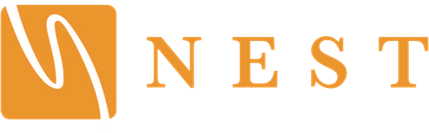 South Eastern School of Martial Arts SESMASafeguarding in Martial Arts: Safe PracticeMartial Arts are activities where safe practice is essential to help prevent injury. *Children are particularly vulnerable as they are still developing mentally and physically, so training methods need to be modified as described below. (*also includes Adults at Risk)Warm UpsAll activities should first include a thorough warm up, and head to toe stretching and gradual cardiovascular activity. To help reduce injury, specific attention should be paid to those muscle groups that will be used during later activity. Our Classes that involve strikes, punches and kicks	Karate, Taekwondo and KickboxingThe risks are: concussion (brain injury) from heavy blows to the head; damage to internal organs and joints from heavy blows; injury from inappropriate stretching and other exercises.	Safe practice must include:          Light contact only, especially to the head. (Light contact means the technique is targeted but controlled so that whilst the opponent is touched the technique is not followed through). Expert advice from a neurosurgeon is that the use of helmets, mitts or foot pads does not eliminate the risk of brain injury from full contact strikes.Avoiding excessive stretching and exercises such as press-ups on the knuckles or hitting heavy bags; the joints of children are still developing and can be damaged by these exerciseOur Classes that involve weapons	Elite, Black Belt Only and Closed Classes	Safe practice must include:No live blades (sharp or otherwise) in the training hall when children are 		presentSafe protocols for the use of training weapons by childrenGood supervision at all times by InstructorsAbove all, safe practice means having a suitably qualified and experienced instructor who will ensure that children are not exposed to the above risks and who can make a training session enjoyable whilst maintaining the discipline essential to learning a Martial Art. 